社團法人台灣弱勢病患權益促進會貓空品茶趣~2017先天性巨型黑色素痣痣友聯誼活動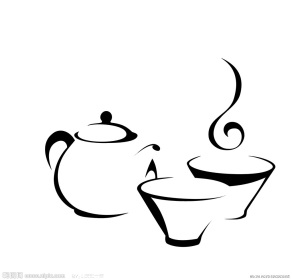 活動簡章親愛的朋友，您好：本會今年訂於8月6日(日)在貓空舉辦第四屆先天性巨型黑色素痣痣友聯誼活動，邀請大家一同造訪在台北市區內幽靜閒適的茶鄉，盡情品茗，輕鬆地悠遊漫步，當天也安排一場心靈講座，邀請長期關懷罕病的魏楚珍社工師，帶領大家一同照顧自己，另也邀請同為痣友的伙頭工吳大哥進行烘培DIY活動，邀請您再次相聚，歡迎報名喔。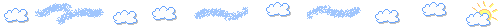 ◆時間：106年8月6日（日）09：30~16：30。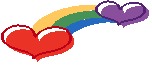 ◆地點：貓空-台北市鐵觀音包種茶研發推廣中心、小天空步道等◆對象：先天性巨型黑色素痣痣友及其家屬◆主辦單位：台灣弱勢病患權益促進會、先天性巨型黑色素痣聯誼會、罕見疾病基金會◆報名時間：即日起至106年7月31日（一）為止◆活動流程：【報到09：30～09：50，貓空茶推廣中心(台北市文山區指南路三段40巷8-2號)】◆報名方式：可以電話、傳真、E-mail或線上報名等。(1)電話報名：請洽02-25604501分機163黃欣玲社工。(2)傳真報名：報名表傳真至：(02)2567-3560，傳真後請記得來電確認。(3)E-mail報名：ps04@tfrd.org.tw，請附加報名表詳填資料。(4)線上報名：https://goo.gl/forms/S0XwF8XMSP3eU43M2 (大小寫須符合)◆截止日期：即日起至106年7月31日（一）為止。◆若有任何疑問，歡迎來電02-25604501分機163黃欣玲社工。～竭誠邀請您一同參與，背面有交通路線位置圖～◆交通路線：(1)臺北市鐵觀音包種茶研發推廣中心(台北市文山區指南路3段40巷8號之2)(2)午餐-相逢居(台北市文山區指南路三段40巷12號)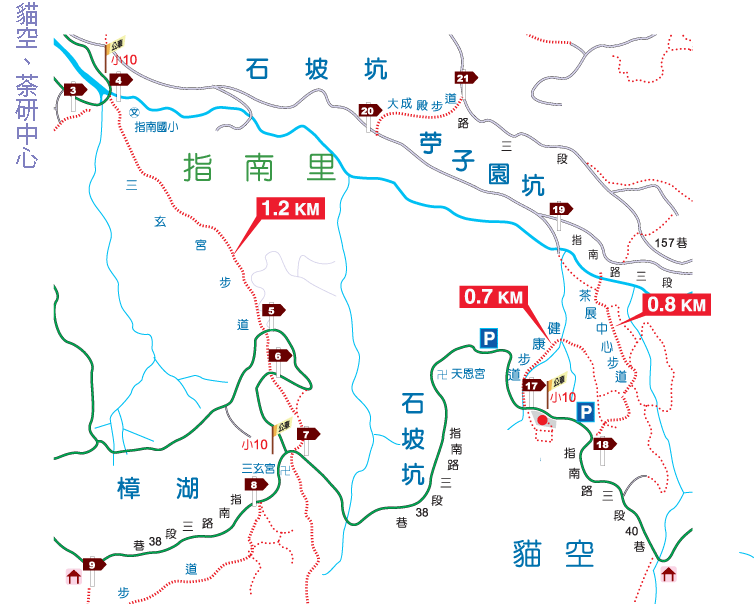 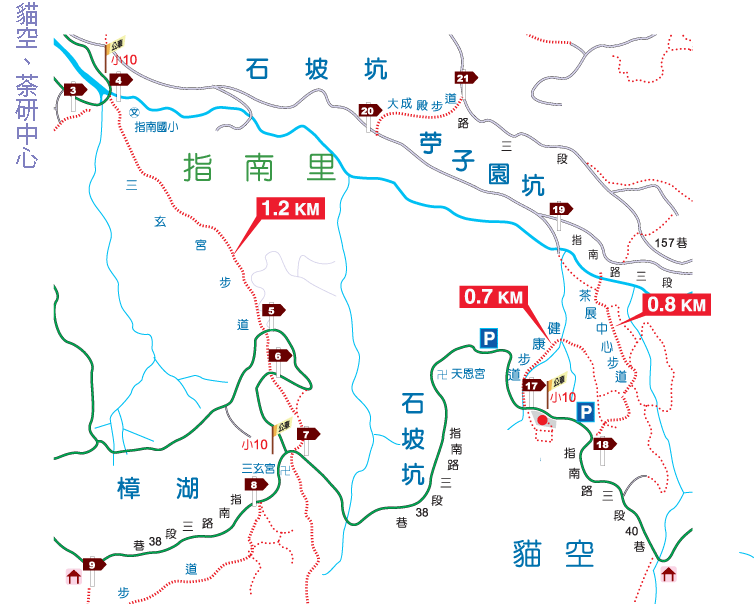 ★自行開車：(附近有小天空步道停車場)1、從北二高下台北聯絡線萬芳交流道，再循木柵路、木新路、指南路抵政治大學，   續沿指南路二、三段上行即可抵達。2、可由政大或指南宮等兩處入口進入，不過假日及夜間有交通管制。★搭捷運轉公車：1、搭乘捷運文湖線至『萬芳社區站』，轉乘『小10』公車，約20分鐘一班，   至『茶推廣中心』站，行車時間約30～40分鐘。2、搭乘捷運文湖線至『動物園站』，轉乘『棕15』公車，至『茶推廣中心』站，   行車時間約20～30分鐘。3、搭乘貓空纜車至『貓空站』，可再搭乘棕15或小10公車至茶葉推廣中心，   全程約90分鐘。4、貓纜較會因天候影響停駛，欲選搭貓纜，請事先查詢當日是否有行駛，另請留意到站後，如果不轉搭公車，需步行15分鐘才可抵達。下貓纜後，出貓空纜車站往東走指南路三段38巷，有茶推廣中心指標一路順著路走，接著走指南路三段40巷，茶推中心即在右手邊。5、『小10』或『棕15』公車在貓空山上沿途可隨招隨停。★本活動另提供外縣市交通補助(台北市及新北市除外)，依病友實際居住地， 每家最多補助2人(至少須含一名病友出席)，欲申請交通補助者，請來電洽詢。社團法人台灣弱勢病患權益促進會貓空品茶趣~2017先天性巨型黑色素痣痣友聯誼活動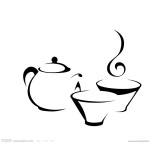 報名表◆報名方式：可以電話、傳真、E-mail或線上報名等。(1)電話報名：請洽02-25604501分機163黃欣玲社工。(2)傳真報名：報名表傳真至：(02)2567-3560，傳真後請記得來電確認。(3)E-mail報名：ps04@tfrd.org.tw，請附加報名表詳填資料。(4)線上報名：https://goo.gl/forms/S0XwF8XMSP3eU43M2 (大小寫須符合)◆截止日期：即日起至106年7月31日（一）為止。◆本活動另提供外縣市交通補助(台北市及新北市除外)，依病友實際居住地，每家最多補助2人 (至少須含一名病友出席)，欲申請交通補助者，請來電洽詢02-25604501分機163。時間內容09：30～09：50集合報到【貓空茶推廣中心】10：00~11：00貓空茶推廣中心品茗+導覽11：00~11：40悠遊小天空步道11：50~13：20 相逢居-午餐交流13：30~14：50自我照顧心靈講座，講師：魏楚珍社工師15：00~16：20伙頭工烘培DIY+分享交流16：30～結束賦歸痣友姓名痣友姓名出生年月日   年   月   日   年   月   日性別性別 □男 □女飲食 □葷 □素是否已加入罕見疾病基金會：□是；  □否，請協助填寫下方黑痣狀況痣友黑痣狀況簡述：(請說明痣友黑痣分布範圍、醫療情形…等，提供本會了解痣友情況)是否已加入罕見疾病基金會：□是；  □否，請協助填寫下方黑痣狀況痣友黑痣狀況簡述：(請說明痣友黑痣分布範圍、醫療情形…等，提供本會了解痣友情況)是否已加入罕見疾病基金會：□是；  □否，請協助填寫下方黑痣狀況痣友黑痣狀況簡述：(請說明痣友黑痣分布範圍、醫療情形…等，提供本會了解痣友情況)是否已加入罕見疾病基金會：□是；  □否，請協助填寫下方黑痣狀況痣友黑痣狀況簡述：(請說明痣友黑痣分布範圍、醫療情形…等，提供本會了解痣友情況)是否已加入罕見疾病基金會：□是；  □否，請協助填寫下方黑痣狀況痣友黑痣狀況簡述：(請說明痣友黑痣分布範圍、醫療情形…等，提供本會了解痣友情況)是否已加入罕見疾病基金會：□是；  □否，請協助填寫下方黑痣狀況痣友黑痣狀況簡述：(請說明痣友黑痣分布範圍、醫療情形…等，提供本會了解痣友情況)是否已加入罕見疾病基金會：□是；  □否，請協助填寫下方黑痣狀況痣友黑痣狀況簡述：(請說明痣友黑痣分布範圍、醫療情形…等，提供本會了解痣友情況)是否已加入罕見疾病基金會：□是；  □否，請協助填寫下方黑痣狀況痣友黑痣狀況簡述：(請說明痣友黑痣分布範圍、醫療情形…等，提供本會了解痣友情況)是否已加入罕見疾病基金會：□是；  □否，請協助填寫下方黑痣狀況痣友黑痣狀況簡述：(請說明痣友黑痣分布範圍、醫療情形…等，提供本會了解痣友情況)是否已加入罕見疾病基金會：□是；  □否，請協助填寫下方黑痣狀況痣友黑痣狀況簡述：(請說明痣友黑痣分布範圍、醫療情形…等，提供本會了解痣友情況)是否已加入罕見疾病基金會：□是；  □否，請協助填寫下方黑痣狀況痣友黑痣狀況簡述：(請說明痣友黑痣分布範圍、醫療情形…等，提供本會了解痣友情況)是否已加入罕見疾病基金會：□是；  □否，請協助填寫下方黑痣狀況痣友黑痣狀況簡述：(請說明痣友黑痣分布範圍、醫療情形…等，提供本會了解痣友情況)是否已加入罕見疾病基金會：□是；  □否，請協助填寫下方黑痣狀況痣友黑痣狀況簡述：(請說明痣友黑痣分布範圍、醫療情形…等，提供本會了解痣友情況)聯絡方式聯絡方式室內電話：                行動電話(必填)：室內電話：                行動電話(必填)：室內電話：                行動電話(必填)：室內電話：                行動電話(必填)：室內電話：                行動電話(必填)：室內電話：                行動電話(必填)：室內電話：                行動電話(必填)：室內電話：                行動電話(必填)：室內電話：                行動電話(必填)：室內電話：                行動電話(必填)：室內電話：                行動電話(必填)：聯絡方式聯絡方式E-mail:E-mail:E-mail:E-mail:E-mail:E-mail:E-mail:E-mail:E-mail:E-mail:E-mail:通訊地址通訊地址郵遞區號□□□郵遞區號□□□郵遞區號□□□郵遞區號□□□郵遞區號□□□郵遞區號□□□郵遞區號□□□郵遞區號□□□郵遞區號□□□郵遞區號□□□郵遞區號□□□陪同家屬資料陪同家屬資料陪同家屬資料陪同家屬資料陪同家屬資料陪同家屬資料陪同家屬資料陪同家屬資料陪同家屬資料陪同家屬資料陪同家屬資料陪同家屬資料陪同家屬資料序關係關係姓名出生年月日出生年月日出生年月日飲食飲食電話 / 手機電話 / 手機電話 / 手機電話 / 手機1□葷□素□葷□素2□葷□素□葷□素3□葷□素□葷□素如因疾病因素，需使用輔具或醫療器材等，請於下方註明：(供工作人員參考)如因疾病因素，需使用輔具或醫療器材等，請於下方註明：(供工作人員參考)如因疾病因素，需使用輔具或醫療器材等，請於下方註明：(供工作人員參考)如因疾病因素，需使用輔具或醫療器材等，請於下方註明：(供工作人員參考)如因疾病因素，需使用輔具或醫療器材等，請於下方註明：(供工作人員參考)如因疾病因素，需使用輔具或醫療器材等，請於下方註明：(供工作人員參考)如因疾病因素，需使用輔具或醫療器材等，請於下方註明：(供工作人員參考)如因疾病因素，需使用輔具或醫療器材等，請於下方註明：(供工作人員參考)如因疾病因素，需使用輔具或醫療器材等，請於下方註明：(供工作人員參考)如因疾病因素，需使用輔具或醫療器材等，請於下方註明：(供工作人員參考)如因疾病因素，需使用輔具或醫療器材等，請於下方註明：(供工作人員參考)如因疾病因素，需使用輔具或醫療器材等，請於下方註明：(供工作人員參考)如因疾病因素，需使用輔具或醫療器材等，請於下方註明：(供工作人員參考)交通方式交通方式 □自行開車         □搭乘大眾運輸工具  □自行開車         □搭乘大眾運輸工具  □自行開車         □搭乘大眾運輸工具  □自行開車         □搭乘大眾運輸工具  □自行開車         □搭乘大眾運輸工具  □自行開車         □搭乘大眾運輸工具  □自行開車         □搭乘大眾運輸工具  □自行開車         □搭乘大眾運輸工具  □自行開車         □搭乘大眾運輸工具  □自行開車         □搭乘大眾運輸工具  □自行開車         □搭乘大眾運輸工具 是否使用輔具/醫材是否使用輔具/醫材 □無     □普通輪椅      □電動輪椅     □助行器  □醫療器材：＿＿＿＿＿＿＿＿＿＿   □其他：＿＿＿＿＿＿＿ □無     □普通輪椅      □電動輪椅     □助行器  □醫療器材：＿＿＿＿＿＿＿＿＿＿   □其他：＿＿＿＿＿＿＿ □無     □普通輪椅      □電動輪椅     □助行器  □醫療器材：＿＿＿＿＿＿＿＿＿＿   □其他：＿＿＿＿＿＿＿ □無     □普通輪椅      □電動輪椅     □助行器  □醫療器材：＿＿＿＿＿＿＿＿＿＿   □其他：＿＿＿＿＿＿＿ □無     □普通輪椅      □電動輪椅     □助行器  □醫療器材：＿＿＿＿＿＿＿＿＿＿   □其他：＿＿＿＿＿＿＿ □無     □普通輪椅      □電動輪椅     □助行器  □醫療器材：＿＿＿＿＿＿＿＿＿＿   □其他：＿＿＿＿＿＿＿ □無     □普通輪椅      □電動輪椅     □助行器  □醫療器材：＿＿＿＿＿＿＿＿＿＿   □其他：＿＿＿＿＿＿＿ □無     □普通輪椅      □電動輪椅     □助行器  □醫療器材：＿＿＿＿＿＿＿＿＿＿   □其他：＿＿＿＿＿＿＿ □無     □普通輪椅      □電動輪椅     □助行器  □醫療器材：＿＿＿＿＿＿＿＿＿＿   □其他：＿＿＿＿＿＿＿ □無     □普通輪椅      □電動輪椅     □助行器  □醫療器材：＿＿＿＿＿＿＿＿＿＿   □其他：＿＿＿＿＿＿＿ □無     □普通輪椅      □電動輪椅     □助行器  □醫療器材：＿＿＿＿＿＿＿＿＿＿   □其他：＿＿＿＿＿＿＿心靈講座的期待與提問：(供講師參考)心靈講座的期待與提問：(供講師參考)心靈講座的期待與提問：(供講師參考)心靈講座的期待與提問：(供講師參考)心靈講座的期待與提問：(供講師參考)心靈講座的期待與提問：(供講師參考)心靈講座的期待與提問：(供講師參考)心靈講座的期待與提問：(供講師參考)心靈講座的期待與提問：(供講師參考)心靈講座的期待與提問：(供講師參考)心靈講座的期待與提問：(供講師參考)心靈講座的期待與提問：(供講師參考)心靈講座的期待與提問：(供講師參考)資料運用聲明暨同意書資料運用聲明暨同意書資料運用聲明暨同意書資料運用聲明暨同意書資料運用聲明暨同意書資料運用聲明暨同意書資料運用聲明暨同意書資料運用聲明暨同意書資料運用聲明暨同意書資料運用聲明暨同意書資料運用聲明暨同意書資料運用聲明暨同意書資料運用聲明暨同意書提醒您！個人資料保護法於101年10月1日開始施行。為保障您的權益，本會有義務在報名時先行告知，在課程期間會由本會指派之攝影志工，不定時於課堂中有拍照或攝影之行為，主要是為了紀錄相關活動之影像製作，並作為本會相關宣導資料之運用。如果收集影像之行為使您不舒服，課程期間您有權要求本會停止拍攝或將相關影像做為其他用途。                ★立同意書人簽章：提醒您！個人資料保護法於101年10月1日開始施行。為保障您的權益，本會有義務在報名時先行告知，在課程期間會由本會指派之攝影志工，不定時於課堂中有拍照或攝影之行為，主要是為了紀錄相關活動之影像製作，並作為本會相關宣導資料之運用。如果收集影像之行為使您不舒服，課程期間您有權要求本會停止拍攝或將相關影像做為其他用途。                ★立同意書人簽章：提醒您！個人資料保護法於101年10月1日開始施行。為保障您的權益，本會有義務在報名時先行告知，在課程期間會由本會指派之攝影志工，不定時於課堂中有拍照或攝影之行為，主要是為了紀錄相關活動之影像製作，並作為本會相關宣導資料之運用。如果收集影像之行為使您不舒服，課程期間您有權要求本會停止拍攝或將相關影像做為其他用途。                ★立同意書人簽章：提醒您！個人資料保護法於101年10月1日開始施行。為保障您的權益，本會有義務在報名時先行告知，在課程期間會由本會指派之攝影志工，不定時於課堂中有拍照或攝影之行為，主要是為了紀錄相關活動之影像製作，並作為本會相關宣導資料之運用。如果收集影像之行為使您不舒服，課程期間您有權要求本會停止拍攝或將相關影像做為其他用途。                ★立同意書人簽章：提醒您！個人資料保護法於101年10月1日開始施行。為保障您的權益，本會有義務在報名時先行告知，在課程期間會由本會指派之攝影志工，不定時於課堂中有拍照或攝影之行為，主要是為了紀錄相關活動之影像製作，並作為本會相關宣導資料之運用。如果收集影像之行為使您不舒服，課程期間您有權要求本會停止拍攝或將相關影像做為其他用途。                ★立同意書人簽章：提醒您！個人資料保護法於101年10月1日開始施行。為保障您的權益，本會有義務在報名時先行告知，在課程期間會由本會指派之攝影志工，不定時於課堂中有拍照或攝影之行為，主要是為了紀錄相關活動之影像製作，並作為本會相關宣導資料之運用。如果收集影像之行為使您不舒服，課程期間您有權要求本會停止拍攝或將相關影像做為其他用途。                ★立同意書人簽章：提醒您！個人資料保護法於101年10月1日開始施行。為保障您的權益，本會有義務在報名時先行告知，在課程期間會由本會指派之攝影志工，不定時於課堂中有拍照或攝影之行為，主要是為了紀錄相關活動之影像製作，並作為本會相關宣導資料之運用。如果收集影像之行為使您不舒服，課程期間您有權要求本會停止拍攝或將相關影像做為其他用途。                ★立同意書人簽章：提醒您！個人資料保護法於101年10月1日開始施行。為保障您的權益，本會有義務在報名時先行告知，在課程期間會由本會指派之攝影志工，不定時於課堂中有拍照或攝影之行為，主要是為了紀錄相關活動之影像製作，並作為本會相關宣導資料之運用。如果收集影像之行為使您不舒服，課程期間您有權要求本會停止拍攝或將相關影像做為其他用途。                ★立同意書人簽章：提醒您！個人資料保護法於101年10月1日開始施行。為保障您的權益，本會有義務在報名時先行告知，在課程期間會由本會指派之攝影志工，不定時於課堂中有拍照或攝影之行為，主要是為了紀錄相關活動之影像製作，並作為本會相關宣導資料之運用。如果收集影像之行為使您不舒服，課程期間您有權要求本會停止拍攝或將相關影像做為其他用途。                ★立同意書人簽章：提醒您！個人資料保護法於101年10月1日開始施行。為保障您的權益，本會有義務在報名時先行告知，在課程期間會由本會指派之攝影志工，不定時於課堂中有拍照或攝影之行為，主要是為了紀錄相關活動之影像製作，並作為本會相關宣導資料之運用。如果收集影像之行為使您不舒服，課程期間您有權要求本會停止拍攝或將相關影像做為其他用途。                ★立同意書人簽章：提醒您！個人資料保護法於101年10月1日開始施行。為保障您的權益，本會有義務在報名時先行告知，在課程期間會由本會指派之攝影志工，不定時於課堂中有拍照或攝影之行為，主要是為了紀錄相關活動之影像製作，並作為本會相關宣導資料之運用。如果收集影像之行為使您不舒服，課程期間您有權要求本會停止拍攝或將相關影像做為其他用途。                ★立同意書人簽章：提醒您！個人資料保護法於101年10月1日開始施行。為保障您的權益，本會有義務在報名時先行告知，在課程期間會由本會指派之攝影志工，不定時於課堂中有拍照或攝影之行為，主要是為了紀錄相關活動之影像製作，並作為本會相關宣導資料之運用。如果收集影像之行為使您不舒服，課程期間您有權要求本會停止拍攝或將相關影像做為其他用途。                ★立同意書人簽章：提醒您！個人資料保護法於101年10月1日開始施行。為保障您的權益，本會有義務在報名時先行告知，在課程期間會由本會指派之攝影志工，不定時於課堂中有拍照或攝影之行為，主要是為了紀錄相關活動之影像製作，並作為本會相關宣導資料之運用。如果收集影像之行為使您不舒服，課程期間您有權要求本會停止拍攝或將相關影像做為其他用途。                ★立同意書人簽章：